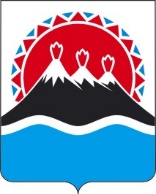 РЕГИОНАЛЬНАЯ СЛУЖБАПО ТАРИФАМ И ЦЕНАМ КАМЧАТСКОГО КРАЯПОСТАНОВЛЕНИЕВ соответствии с Федеральным законом от 07.12.2011 № 416-ФЗ 
«О водоснабжении и водоотведении», постановлением Правительства Российской Федерации от 13.05.2013 № 406 «О государственном регулировании тарифов в сфере водоснабжения и водоотведения», приказом ФСТ России от 27.12.2013 № 1746-э «Об утверждении Методических указаний по расчету регулируемых тарифов в сфере водоснабжения и водоотведения», постановлением Правительства Камчатского края от 07.04.2023 № 204-П «Об утверждении Положения о Региональной службе по тарифам и ценам Камчатского края», протоколом Правления Региональной службы по тарифам и ценам Камчатского края от ХХ.11.2023 № ХХХ.ПОСТАНОВЛЯЮ:Утвердить производственную программу АО «Заозерный» в сфере холодного водоснабжения (питьевого водоснабжения) в Петропавловск-Камчатском городском округе на 2024-2028 годы согласно приложению 1.Утвердить долгосрочные параметры регулирования АО «Заозерный» на долгосрочный период регулирования в сфере холодного водоснабжения (питьевого водоснабжения) в Петропавловск-камчатском городском округе на 2024-2028 годы согласно приложению 2.Утвердить тарифы на питьевую воду (питьевое водоснабжение) 
АО «Заозерный» потребителям Петропавловск-Камчатского городского округа на 2024-2028 годы согласно приложению 3.Настоящее постановление вступает в силу с 1 января 2024 года.Приложение 1 к постановлению Региональной службы по тарифам и ценам Камчатского края от ХХ.11.2023 № ХХХ-НПроизводственная программа АО «Заозерный» в сфере холодного водоснабжения (питьевого водоснабжения) в Петропавловск-Камчатском городском округе на 2024-2028 годыРаздел 1. Паспорт регулируемой организацииРаздел 2. Планируемый объем подачи питьевого водоснабженияРаздел 3. Перечень плановых мероприятий по повышению эффективности деятельности организации коммунального комплекса Раздел 4. Объем финансовых потребностей, необходимых для реализации производственной программы в сфере питьевого водоснабженияРаздел 5. График реализации мероприятий производственной программы в сфере питьевого водоснабженияРаздел 6. Плановые показатели надежности, качества и энергетической эффективности объектов централизованных систем водоснабженияПриложение 2 к постановлению Региональной службы по тарифам и ценам Камчатского края от ХХ.11.2023 № ХХХ-НДолгосрочные параметры регулирования АО «Заозерный» на долгосрочный период регулирования в сфере холодного водоснабжения (питьевого водоснабжения) в Петропавловск-камчатском городском округе на 2024-2028 годыПриложение 3 к постановлению Региональной службы по тарифам и ценам Камчатского края от ХХ.11.2023 № ХХХ-НТарифы на питьевую воду (питьевое водоснабжение) АО «Заозерный» потребителям Петропавловск-Камчатском городском округе на 2024-2028 годыЭкономически обоснованные тарифы для потребителей [Дата регистрации] № [Номер документа]г. Петропавловск-КамчатскийОб утверждении тарифов на питьевую воду (питьевое водоснабжение) АО «Заозерный» потребителям Петропавловск-Камчатского городского округа на 2024-2028 годы Руководитель[горизонтальный штамп подписи 1]М.В. ЛопатниковаНаименование регулируемой организации, юридический адрес, руководитель организации, контактный телефонАО «Заозерный»,ул. Новая, д. 1 А, г. Петропавловск-Камчатский, Камчатский край, 684041,Генеральный директор – Милованов Василий НиколаевичНаименование органа регулирования, юридический адрес, руководитель организации, контактный телефонРегиональная служба по тарифам и ценам Камчатского края,ул. Ленинградская, 118, г. Петропавловск-Камчатский, 683003Руководитель – Лопатникова Марина Викторовна, 8 (4152) 428381Период реализациис 01.01.2024 года по 31.12.2028 года№ 
п/пПоказатели 
производственной программыЕдиницы 
измерения2024 год2025 год2026 год2027 год2028 год123456781. Объем реализации услуг, в том числе по потребителям:тыс. м3103,83103,83103,83103,83103,831.1- населению тыс. м3-----1.2- бюджетным потребителям тыс. м3-----1.3- прочим потребителям тыс. м313,7013,7013,7013,7013,701.4- производственные нуждытыс. м390,1390,1390,1390,1390,13№ 
п/пНаименование 
мероприятияСрок реализации мероприятийФинансовые потребности на реализацию мероприятий, тыс. руб.Ожидаемый эффектОжидаемый эффект№ 
п/пНаименование 
мероприятияСрок реализации мероприятийФинансовые потребности на реализацию мероприятий, тыс. руб.наименование показателятыс. руб./%123456Мероприятия1. Текущий ремонт и техническое обслуживание объектов централизованных систем водоснабжения либо объектов, входящих в состав таких систем2024 год257,33Обеспечение бесперебойной работы объектов водоснабжения, качественного предоставления услуг1. Текущий ремонт и техническое обслуживание объектов централизованных систем водоснабжения либо объектов, входящих в состав таких систем2025 год268,14Обеспечение бесперебойной работы объектов водоснабжения, качественного предоставления услуг1. Текущий ремонт и техническое обслуживание объектов централизованных систем водоснабжения либо объектов, входящих в состав таких систем2026 год278,86Обеспечение бесперебойной работы объектов водоснабжения, качественного предоставления услугТекущий ремонт и техническое обслуживание объектов централизованных систем водоснабжения либо объектов, входящих в состав таких систем2027 год290,02Обеспечение бесперебойной работы объектов водоснабжения, качественного предоставления услугТекущий ремонт и техническое обслуживание объектов централизованных систем водоснабжения либо объектов, входящих в состав таких систем2028 год301,62Обеспечение бесперебойной работы объектов водоснабжения, качественного предоставления услугИтого:1 395,97№ 
п/пПоказателиГодтыс. руб.12341.Необходимая валовая выручка20245685,412.Необходимая валовая выручка20256034,733.Необходимая валовая выручка20266226,194.Необходимая валовая выручка20276422,695.Необходимая валовая выручка20286625,51№п/пНаименование мероприятияГодСрок выполнения мероприятий производственной программы (тыс. руб.)Срок выполнения мероприятий производственной программы (тыс. руб.)Срок выполнения мероприятий производственной программы (тыс. руб.)Срок выполнения мероприятий производственной программы (тыс. руб.)№п/пНаименование мероприятияГод1 квартал2 квартал3 квартал4 квартал12345671.Текущий ремонт и техническое обслуживание объектов централизованных систем водоснабжения либо объектов, входящих в состав таких систем202464,3364,3364,3364,341.Текущий ремонт и техническое обслуживание объектов централизованных систем водоснабжения либо объектов, входящих в состав таких систем202567,0467,0467,0467,021.Текущий ремонт и техническое обслуживание объектов централизованных систем водоснабжения либо объектов, входящих в состав таких систем202669,7269,7269,7269,701.Текущий ремонт и техническое обслуживание объектов централизованных систем водоснабжения либо объектов, входящих в состав таких систем202772,5172,5172,5172,491.Текущий ремонт и техническое обслуживание объектов централизованных систем водоснабжения либо объектов, входящих в состав таких систем202875,4175,4175,4175,39№
п/пНаименование показателяЕд. 
изм.2024 год2025 год2026 год2027 год2028 год123456781.Показатели качества питьевой водыПоказатели качества питьевой водыПоказатели качества питьевой водыПоказатели качества питьевой водыПоказатели качества питьевой водыПоказатели качества питьевой водыПоказатели качества питьевой воды1.1.Доля проб питьевой воды, подаваемой с источников водоснабжения, водопроводных станций или иных объектов централизованной системы водоснабжения в распределительную водопроводную сеть, не соответствующих установленным требованиям, в общем объеме проб, отобранных по результатам производственного контроля качества питьевой воды%-----1.2.Доля проб питьевой воды в распределительной водопроводной сети, не соответствующих установленным требованиям, в общем объеме проб, отобранных по результатам производственного контроля качества питьевой воды%-----2.Показатели надежности и бесперебойности водоснабженияПоказатели надежности и бесперебойности водоснабженияПоказатели надежности и бесперебойности водоснабженияПоказатели надежности и бесперебойности водоснабженияПоказатели надежности и бесперебойности водоснабженияПоказатели надежности и бесперебойности водоснабженияПоказатели надежности и бесперебойности водоснабжения2.1.Количество перерывов в подаче воды, зафиксированных в местах исполнения обязательств организацией, осуществляющей холодное водоснабжение, возникших в результате аварий, повреждений и иных технологических нарушений на объектах централизованной системы холодного водоснабжения, в расчете на протяженность водопроводной сети в годед./км3.Показатели энергетической эффективностиПоказатели энергетической эффективностиПоказатели энергетической эффективностиПоказатели энергетической эффективностиПоказатели энергетической эффективностиПоказатели энергетической эффективностиПоказатели энергетической эффективности3.1.Доля потерь воды в централизованных системах водоснабжения при транспортировке в общем объеме воды, поданной в водопроводную сеть%3.2.Удельный расход электрической энергии, потребляемой в технологическом процессе подготовки питьевой воды, на единицу объема воды, отпускаемой в сетькВт*ч/куб. м-----3.3.Удельный расход электрической энергии, потребляемой в технологическом процессе транспортировки питьевой воды, на единицу объема транспортируемой питьевой водыкВт*ч/куб. м0,980,980,980,980,98№ п/пГодБазовый уровень операционных расходов, тыс. руб.Индекс эффективности операционных расходов, %Показатели энергосбережения и энергоэффективности (удельный расход энергетических ресурсов), кВт*ч/ куб.м.Уровень потерь воды, % от отпуска в сеть1.20244685,34-0,98-2.2025Х10,98-3.2026Х10,98-4.2027Х10,98-5.2028Х10,98-№ п/пГод (период) Тарифы на питьевую воду (питьевое водоснабжение), руб./куб.м1.01.01.2024-30.06.202450,361.01.07.2024-31.12.202459,132.01.01.2025-30.06.202557,852.01.07.2025-31.12.202599,033.01.01.2026-30.06.202699,033.01.07.2026-31.12.202699,034.01.01.2027-30.06.202799,034.01.07.2027-31.12.202799,035.01.01.2028-30.06.202899,035.01.07.2028-31.12.202899,03